МБДОУ «Детский сад «Солнышко» пгт. Гвардейское»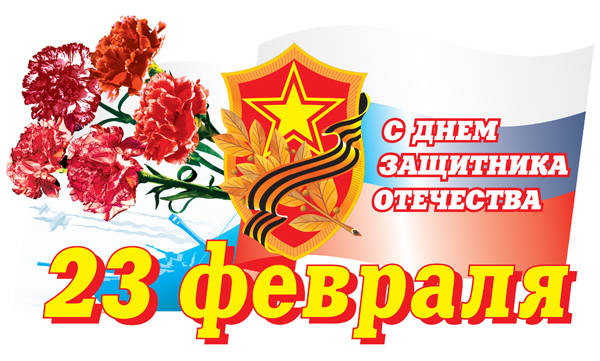 Сценарий ко Дню Защитников Отечества«Юные защитники Отечества». Старшая логопедическая группа.Воспитатель: Власова И. Н.
Цель: Формировать чувство патриотизма, воспитывать у детей уважение к Российской Армии, любовь к Родине.

Задачи:
- обобщить и конкретизировать знания детей о Российской Армии;
- формировать осознание того, что любить Родину – значит, ее защищать, беречь и быть достойным гражданином своей страны;
- развивать творческие способности, вовлекая детей в исполнение песен, танцев и чтение стихов;
- расширять гендерные представления: формировать у мальчиков стремление стать достойными защитниками Родины, у девочек – уважение к будущим воинам;
- доставить детям радость.

Инвентарь:
музыкальное сопровождение, 2 обручей с привязанным самолётиком, игрушка щенка, фишки, ходули, 2 фитбола, верёвки, маленькие мячи, большие мячи, 
Предварительная работа: 
- подбор музыкального материала;
- подготовка необходимых атрибутов;
- разучивание стихов, песен, музыкальных композиций;
- оформление сцены.ХОД МЕРОПРИЯТИЯПод звуки торжественной музыки в зал входит ведущая дети.
Воспитатель: Сегодня мы отмечаем важный государственный праздник- 
День Защитника Отечества. Этот праздник всех военных - от рядового до маршала. Они защищают нашу Родину, несут службу днём и ночью. Нам всем надо стараться также быть смелыми, сильными, и умелыми, для того, чтобы постоять за себя, за своё Отечество. А самое главное надо крепко любить свою Родину.Воспитатель: Дорогие дети, уважаемые родители гости нашего праздника, позвольте поздравить всех Вас с Днем Защитника Отечества. Этот праздник посвящён мужчинам всех возрастов, а значит и детям нашего детского сада.
В определённом возрасте все мужчины отдают долг Родине и служат в Армии. Ребята, ваши папы дедушки так же когда то служили. Наши ребята хотят поздравить своих пап, дедушек с праздником и подарить Вам замечательные стихи.
Ребенок 1
Праздник всех солдат наших -
Вот что значит этот день!
День защитников отважных,
Да и просто всех парней!
Ведь любой из них мечтает
Защитить детей, семью,
Покорить хоть что-то в мире
И найти свою судьбу!
Ребенок 2
Папу поздравляю
С праздником мужским:
В юности, я знаю,
В армии служил.
Значит тоже воин,
Хоть не командир.
Праздника достоин,
Охранял весь мир!
Для меня ты – главный.
Мне не дашь пропасть:
Я Отчизны славной
Маленькая часть. Ребёнок 3Нашей Армии любимой
День рожденья в феврале!
Слава ей непобедимой!
Слава миру на земле!Солдаты дружбы, мираВыходят на парад,Бойцы и командирыВстают за рядом ряд.Солдаты охраняютИ жизнь, и мир, и труд.Так пусть же все ребятСчастливыми растут!Ребёнок 4За всё, что есть сейчас у нас,За каждый наш счастливый час,Спасибо доблестным солдатам –Что отстояли мир когда-то.Спасибо Армии Российской,Спасибо дедам и отцам,За то, что солнце светит нам.Песня «Мой папа»Воспитатель: Наш праздник называется « Юные защитники Отечества». Сегодня мы узнаем, кто из вас самый ловкий, смелый, внимательный, судить соревнование будет жюри, Знакомьтесь: заведующая МДОУ  «Солнышко» Изотова В. И., старший воспитатель Портянова С. А. 
Воспитатель: И так настало время познакомиться с командами поближе.Приветствие команды «Салют»
Капитан: Наша команда
Все: «Салют».
Капитан: Наш девиз
Все: «Вместе мы осилим всех, нам победа и успех!»
Приветствие команды «Победа»
Капитан: Наша Команда
Все: «Победа».
Капитан: Наш девиз
Все: «Звёзд мы с неба не хватаем, но всё время побеждаем!» Воспитатель: Ребята, скажите пожалуйста, а какие рода войск вы знаете? (танкисты, моряки, лётчики, десантники, пограничники и т. д.)
Воспитатель:. Дети, а вы знаете, сейчас в Армии служат не только мужчины, но и женщины. Связистами, телефонистами, медицинскими работниками. Во время ВОВ наши женщины были летчицами, водителями, санитарками.И первое наше задание будет называться «Перебинтуй раненого» 1 команда – ногу, 2 команда – руку.Жюри совещается.Воспитатель: Для того, чтобы быть сильными, смелыми все военные каждый день гимнастику делали, не так ли, папы. Вот и наши мальчики сейчас выполнят настоящий мужской комплекс упражнений под весёлую музыку. 
Комплекс упражнений (Муз. из к/ф. «Солдаты»)Слово жюриВоспитатель: Чтобы с честью нести воинское звание, каждому солдату необходимо много знаний. Военные профессии мы с вами вспомнили. Сейчас мы ними познакомимся поближе.

Воспитатель: Они стоят на страже нашей границу, и помогают им верные служебные собаки. У нас еще только щенки, их еще надо учить, и ваша задача, вместе со служебной собакой, преодолеть препятствие. 
2. эстафета «Пограничники»(преодолеть препятствия с маленькой собачкой – игрушкой в руках, бег змейкой, пролезание под дугой)
Жюри совещается. Загадки командам.Он границу охраняет,Чужака не пропускает.И всё время смотрит в оба,И порядок был бы чтобы.              (Пограничник)Стоят тут три старушки,Суровые подружки.Вздохнут они, да охнут,Вблизи все  люди глохнут.               (Пушки)Моряком ты можешь стать,Чтоб границу охранять.И служить не на земле,А на военном…. (корабле)Самолёт парит, как птица,Там – воздушная граница.На посту и днём, и ночьюНаш солдат – военный ….(Лётчик)Для родителей:Глазами не увидишь,Руками не возьмёшь,А без него в атаку не пойдёшь!     (Ура!)Под себя положу, под голову. И укрыться останется.             (Шинель)Не Бог, не царь, а ослушаться нельзя!     (Командир)Что общего между деревом и винтовкой?     (Ствол)Оценки жюри за 2 конкурс.Воспитатель: А вы знаете, в каких военных профессиях нужна меткость? 
«Войска противовоздушной обороны, зенитчики»
Воспитатель: Очень важно уметь сбивать вражеские самолеты, чтобы они не бомбили, это задача зенитчиков и их пушек.
Воспитатель: Вот и вам предстоит сбить вражеский самолет и почувствовать себя героями.
3 конкурс «Артиллеристы - зенитчики»
(вражеский самолет из бумаги подвешен в середине обруча, снаряды – маленькие мячи или мешочки с песком)
Жюри совещается.В: Пока жюри совещается, мальчики исполнят песню о дружбе.Песня «Друг» (гр. «Любэ»)Слово Жюри за 3 конкурс.Воспитатель: Пришло время продолжить наши соревнования. Команды на старт! Сейчас наши участники проведут свои большие и не очень большие морские учения. В этом конкуре нам помогут папы (по 3 с каждой команды)
Эстафета «Морские манёвры»
Участники катят «змейкой» мячи, дети большие, а взрослые – маленькие.Оценки за 4 конкурс. Воспитатель: Сейчас привал, да не простой, а музыкальный мы немного отдохнём и примем поздравления от девочек.
Стихи девочки 
1-ый ребёнок
В феврале завьюжном, зимнем
День особый, важный есть:
Всем защитникам России -
Воздаём хвалу и честь!
2-ой ребёнок
Мальчики, папы и дедушки милые,
С праздником вашим мужским!
Вы у нас добрые, умные, сильные!
Мы вас поздравить хотим!
3-ий ребёнок
Пожеланий -просто шквал:
раз -болезней век не знать,
Чтоб здоровьем щеголять
два -работы без тревог,
А на три -зарплаты в срок.
4-ый ребёнок
На четыре - светлых дней,
Добрых, преданных друзей
Никогда их не терять.
Уваженьем процветать!
А на пять - любви большой.
Все вместе
С Днём Защитника, Герой!!!
Танец: Ах, эти тучи в голубом» (К. Орбакайте)Воспитатель: Следующий конкурс не простой, осилит его настоящий герой. Приглашается по 2 папы с каждой команды.
Воспитатель:
Все солдаты успевают:
И служить, и отдыхать.
Папы нам сейчас покажут
Как умеют танцевать!
Танцевальный конкурс для пап: Танец «Яблочко»Оценка жюри.Воспитатель: Нести службу нелегко. Кто из солдаты самый сильный, выносливый, умеет прыгать с парашюта? Его мы можем видеть везде, в небе, на суше и даже в воде. Он в армии нашей нужный солдат.
Воспитатель: Конечно это десантники. Ведь в эти войска идут самые сильные, смелые, ловкие и умелые, им достаются самые сложные задания: прыгать с парашюта, плавать в холодной воде, они могут оказаться в чаще леса, на болоте. Вот и мы сейчас узнаем, способны ли вы справиться с такими сложными заданиями.
Эстафета "Десантники"
(По команде каждый участник должен: встать на степ, обруч – парашют держать над головой спрыгнуть с него, подбежать к веревке положить обруч, развязать узел. Далее с помощью пластин проходит через болото и по прямой возвращается назад.Воспитатель: Уважаемые судьи, это была последняя эстафета. Вам необходимо подвести итоги сегодняшних соревнований. Мы даём вам время посоветоваться, подсчитать все баллы. Мальчики прочитают стихотворения.Ребёнок:1. Дед мой в армии служил. У отца — награды.
Вот и я давно решил, что пойду в солдаты!
Знаю, надо подрасти… Нужно стать взрослее…Но ведь я себя вести по-мужски умею!
Ребёнок.2 Защищаю во дворе маленьких и слабых,
И справляю в феврале День Армейской славы.
Я сумел бы выполнять, как солдат, задания.
Попрошу меня принять в армию заранее!Слово жюри. Награждение детей и родителей, участвовавших в играх. Воспитатель:  23 февраля — День Российской Армии!
Вверх орудия палят, всех салютом балуют.
Шлют они от всей страны благодарность воинам,
Что живём мы без войны, мирно и спокойно.Воспитатель:  Трубы громко поют нашей армии … (Салют!)В море корабли идут, нашей армии   (Салют!)На планете мир и труд, нашей армии (Салют!)